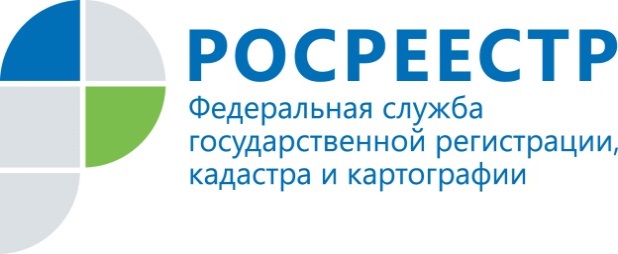 АнонсРосреестр Татарстана и Кадастровая палата о совершенствовании кадастровой оценки на телеканале Россия 24Сегодня , 12 августа, на телеканале Россия 24 выйдет интервью  о совершенствовании кадастровой оценки.11 августа вступил в силу Федеральный закон «О внесении изменений в отдельные законодательные акты Российской Федерации в части совершенствования государственной кадастровой оценки». Заместитель руководителя Управления Росреестра по Республике Татарстан Артем Костин и  заместитель директора Кадастровой палаты по РТ Антон Самойлов разъяснили основные положения данного закона.Смотрите программу «Интервью» на телеканале «Россия 24»  сегодня в 21.00, повтор 13 августа в 8.00 и 17.30.Дополнительно сообщаем, что с записями состоявшихся теле- и радиоэфиров можно ознакомиться на официальном сайте Управления Росреестра по Республике Татарстан rosreestr.tatarstan.ru в разделе «Пресс-служба: «видеосюжеты», «радиоэфиры», в соцсети «Вконтакте» (vk.com/rosreestr16), а также на канале «Росреестр Татарстана» на Youtube.Контакты для СМИПресс-служба Росреестра Татарстана+8 843 255 25 10